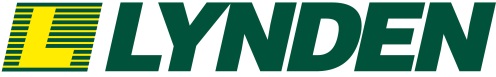 6400 S. Airpark Place, Suite 1Anchorage, AK  99502(907)245-1544March 20, 2015House Resources CommitteeCo-Chair Rep. Ben NageakCo-Chair Rep. David TalericoVice-Chair Rep. Mike HawkerRE:  HB100 – Urea/Ammonia Facility Tax CreditDear House Resources Committee: Lynden is a multi-modal transportation and logistics company, with over 900 Alaska employees, a history of scheduled service to Alaska starting in 1954, and extensive activity throughout the state of Alaska, including support for all segments of the economy.  Lynden has provided transportation services for the resource industry including significant logistics support for virtually every project in Alaska.   Our company benefits both directly and indirectly from increase resource development in the form of continued jobs and transportation services.I am writing to express Lynden’s support of HB100 – Urea Ammonia Facility Tax Credit. Specifically:Jobs - with oil and gas prices low job losses are beginning to occur in the oilfield.  This bill could have a significant impact on Agrium’s work to restart their plant, which has both direct and indirect job benefit (including companies such as Lynden) for the local and Alaska economy. Cook Inlet - just a few years ago we were looking at importing natural gas to energize the rail-belt.  New exploration and production improved the outlook for the peninsula.  The re-start and engagement of Agrium as an active participant in the market is beneficial to the continued exploration and development in Cook Inlet which benefits Alaska by diversification and stabilization in the gas market. As you are aware, tax credits are a long-standing tool that can be utilized with the specific intent of spurring new developments and good jobs in the resource sector.  With that in mind, we are fully supportive of the intent of this bill and respect your diligence in moving this forward in the best interests of Alaska’s economy.Sincerely,LYNDEN TRANSPORTPaul FrieseVice President of Sales – AlaskaCc:  Rep. Mike Chenault – Bill Sponsor